 Принято на сессииСовета депутатов 04.04.2023г.                                    Р Е Ш Е Н И Е   от 04.04.2023 г.                              село Усть-Бюр                                №  20О работе администрации Усть-Бюрского сельсовета                                                                 по эффективному и целевому использованию имущества, находящегося                        в собственности Усть-Бюрского сельсовета в 2022 году             Заслушав и обсудив информацию администрации Усть-Бюрского сельсовета о владении, пользовании и распоряжении имуществом, находящимся в собственности Усть-Бюрского сельсовета в 2022 году, в соответствии с Уставом муниципального образования Усть-Бюрский сельсовет, Совет депутатов Усть-Бюрского сельсоветаРЕШИЛ:1. Информацию о работе администрации Усть-Бюрского сельсовета по эффективному и целевому использованию имущества, находящегося в собственности Усть-Бюрского сельсовета, в 2022 году принять к сведению.  2.  Рекомендовать администрации Усть-Бюрского сельсовета провести организационно-технические мероприятия по созданию и установке трансформаторной подстанции в районе хлебопекарни по улице Ленина. 3. Контроль за исполнением данного решения возложить на комиссию по финансам, бюджету и налогам (председатель Голубничая Н.Б.).       4.  Решение вступает в силу со дня его принятия.Глава Усть-Бюрского сельсовета                                                                                                              Усть-Абаканского района:                                              /Е.А.Харитонова/Информация о работе администрации Усть-Бюрского  сельсовета по эффективному и целевому использованию муниципального имущества, находящегося в собственности  Усть-Бюрского  сельсовета в 2022 году     На балансе Администрации  Усть-Бюрского сельсовета по состоянию на 01.01.2023 г. находится основных средств на сумму 33 843 тыс. руб., в том числе:                                                         - имущество казны (недвижимое имущество)    30 399 тыс.руб.;                                                                                             -машины и оборудование  2 135.2 тыс. руб.;                                                                                                - транспортные средства  2 316.4 тыс. руб.;                                                                                                      - производственный и хозяйственный инвентарь 2 992.4 тыс. руб.                                                                     Всего на балансе администрации по состоянию на 01.01.2023 г.  числятся 93 муниципальные квартиры (по состоянию на 01.01.2022 г - 74). Поставлены на баланс 15 квартир, ранее принадлежащих АУ РХ «Устьбирьлессервис» (Распоряжение Министерства имущественных и земельных отношений РХ от 15.09.2022 Г. № 020-279-рп).                                                                                                                                       Квартплата населению по решению Совета депутатов  Усть-Бюрского сельсовета не начисляется с 2009 года.                                                                                    Машины и оборудование – увеличение на 51,5 тыс.руб., уменьшение на 68,8 тыс.руб.                                                   Приобретено:                                                                                                                                          - огнетушители (9 шт.) – 47,2 тыс.руб.;                                                                                                                                           - источник бесперебойного питания (ВУС) - 4,3 тыс.руб.;                                                                                                                                          Производственный и хозяйственный инвентарь – увеличение на 177,9 т.р., уменьшение на 69,3 т.р.Приобретено:                                                                                                                                             - хлопушки резиновые (5 шт) – 21,9 т.р.;                                                                                                       - бензиновый триммер ( 2 шт.) – 17,6 тыс.руб.; - информационные стенды для музейной комнаты (7 шт.)  – 99,8 тыс.руб;- коньки (14 пар) – 38,6 тыс. руб.;Транспортные средства - уменьшение на 313,2 тыс.руб.  Проданы 2 автомашины ( Лада ВАЗ  , ЗИЛ).                                                                         Почти все нежилые здания и помещения находятся в эксплуатации, за исключением 4-х помещений в здании по ул.Ленина, № 52 и 2-х помещений по ул.Ленина, 48.                           В 2022 году  проведена оценка рыночной стоимости следующих объектов муниципальной собственности с целью передачи в аренду муниципальной собственности:                                                                                                                                                        -  помещения по ул.Ленина, 54 (ИП Ощепкова С.Н. – магазин пром.товаров), ул Ленина   (ИП Ли Н.В. - магазин пром.товаров) и ул.Ленина, 57  (ИП Голубев А.Ю. – маг.смешанных товаров), расходы составили 15,0 тыс.руб.;                                                                                                                                                                                                                                                                                                               По состоянию на 01.01.2023 г. сдано в аренду 10 помещений, в том числе под розничную торговлю - 6,  хлебопекарню - 1, пожарная охрана - 1, Почта России – 1.  Освободилось помещение (парикмахерская), открылся новый магазин (ритуальные услуги).                                                                                                                                    Арендная плата и доходы от продажи муниципального имущества поступает регулярно согласно заключенным договорам.  Задолженность по состоянию на 01.01.2023г. составила 55 ,4 тыс. руб., в том числе просроченная – 44,8 тыс. руб. (ИП Рыкова А.В.).  Доходов от использования муниципального имущества поступило в 2022 году  362,4 тыс.руб. (2021 г – 375,7)  и от продажи муниципального имущества 312 тыс. руб.   (2021 г – 100), в том числе в 2022 году проданы через аукцион 2 автомашины                                                                                                                                          ( Лада ВАЗ  - 172,8 т.р., ЗИЛ – 44,2 т.р.), поступили остатки средств от продажи магазина – 95 т.р. В 2022 году введены в эксплуатацию и поставлены на баланс администрации 2 жилых дома ( Распоряжение Главы Усть-Абаканского района от 11.03.2022г. № 36-р). Расходы на ограждение этих домов составили 80,0 т.р. Доходы по договорам коммерческого найма 2х домов составили 14,4 т.р.                                                                                                                                                      В здании администрации в 2022 году ремонт не проводился.                                               Расходы по обслуживанию пожарной сигнализации составили 18,0 тыс.руб.                          Приобретен источник бесперебойного питания для военно-учетного стола – 4,3 тыс.руб.       Приобретены 2 стенда (по ГО и ЧС и по терроризму) – 3,8 тыс.руб.                                                                                                                   Требуется капитальный ремонт кровли здания администрации, текущий ремонт помещений администрации.                                                                                                                                                                                                         Проведен ремонт муниципальной собственности – 1 040,4 тыс.руб., в том числе:                                                                                          - ремонт крыльца по ул.Ленина 56 – 37,2 т.р.;                                                                                           - ремонт помещений по ул. Ленина, 52 – 901,4 т.р.;                                                                              - изготовление и установка ворот в здании пожарной части – 30,2 т.р.;                                                                          - ремонт системы отопления в помещении по ул.Ленина, 52 – 2,9 т.р.;                                    - ремонт кровли жилого дома по ул. 4-ая ферма – 63  т.р.;                                                             - заделка дверных и оконных проемов бесхозного имущества – 2,9 т.р.      В 2022 году в здании  СДК  на содержание и ремонт имущества использовано средств в сумме 165,8 тыс.руб.:                                                                                                                                                         - ремонт ноутбука 1,0,                                                                                                                                         - обслуживание пожарной и охранной сигнализации 36,                                                                                                                        - доблокировка ПС 30,2,                                                                                                                              - монтаж противопожарных дверей 65,9,                                                                                                             - установка туалета 29,2,                                                                                                                                                                            - ремонт навеса 2,9,                                                                                                                    -  - перезарядка огнетушителей 0,6,                                                                                                                                            Проведена проверка ПСД на ремонт зрительного зала – 98,9 тыс.руб.                      Приобретено мягкого инвентаря на 8,7 тыс.руб (костюм скомороха, 4 сарафана матрешек).                                                                                                                                        Для частичного косметического ремонта приобретено строит.материалов на сумму 14,2 тыс.руб. ( пиломатериал, известь, краска).                                                                 Приобретены расходные материалы:                                                                                                           - стенд по терроризму 3,6 т.р.                                                                                                                                                             -  уличный туалет 15 т.р.                                                                                                              - труба в котельную 19 т.р.                                                                                                                                         -  двери в малый зал 16 т.р.По программе «Спортивное будущее» приобретены коньки (14 пар) на сумму 38,6 тыс.руб.По программе Профилактика правонарушений среди несовершеннолетних «Мой мир» приобретен спорт.инвентарь на детские площадки – 4,7 т.р., настольные игры в детскую библиотеку – 11,1 т.р.                                                                                                                                             В 2022 году в целях проведения мероприятий по предупреждению и ликвидации последствий чрезвычайных ситуаций  приобретено:                                                                                            - пожарный инвентарь на сумму 69,1 тыс.руб. (огнетушители 9 шт, резиновые хлопушки 5 шт),                         ;                                                                                                                                                                                                                                                                                    Проведена опашка территории – 140 тыс.руб.                                                                                По муниципальной программе «Благоустройство территории» произведены следующие мероприятия:   - ограждение 2х жилых домов  80 тыс.руб.,                                                                                                         - зимнее содержание дорог 12,3  тыс.руб.,                                                                                                                                                                    - ремонт сквера 13,1 тыс.руб.,                                                                                                         - ремонт школьного моста 65,8 тыс.руб.,                                                                                                                                             - ремонт дет.площадок 73 т.р.,                                                                                                           - ремонт автобусной остановки 29,2 тыс.руб.,                                                                                                                                                     - содержание мест захоронения  70,1 тыс.руб.(восстановление 2х памятников участников ВОВ, ремонт оградки участнику ВОВ , спиливание тополей, бактерицидная обработка),                                                                                                                                       - содержание площадок ТКО 544 тыс.руб.,                                                                                                                                   - обустройство площадок ТКО 1014,9 тыс.руб.,                                                                                                - ремонт и содержание уличного освещения 263,5 тыс.руб.,                                                                        - монтаж воздушных линий уличного освещения 195 тыс.рыб. (ул. Пушкина, Трактовая),                                                                                                                                                   - изготовление табличек со списками участников ВОВ 35,2 тыс.руб.                                      -  приобретение 2х триммеров 17,6 тыс.руб.,                                                                                                  - изготовление концертной сцены 997,9 тыс.руб. (в т.ч. район 300,0)                                                                                                                                                       За счет средств дорожного фонда и субсидий из бюджета РХ по МП «Развитие транспортной системы Усть-Абаканского района» реализованы следующие мероприятия на сумму 6 907,7 тыс.руб.:                                                                                      - зимнее содержание автомобильных дорог местного значения в границах муниципального образования – 26,5 тыс.руб.;                                                                                                                        - нанесение и восстановление горизонтальной дорожной разметки 212,9 тыс.руб.;                                                                                                                      - ремонт автомобильной дороги местного значения ул.Заречная 1 950,тыс.руб., ул.Станционная  2 962,2 тыс.руб.;                                                                                                                                  - ремонт автомобильной дороги с.Усть-Бюр – хутор Верхний Тибик 1 730,7 тыс.руб.;                       - установка дорожных знаков 25,4 тыс.руб.                                                                                                                                     Для оплаты услуг по информационно-техническому оснащению оборудования израсхо-довано 33,5 тыс. руб. (ремонт оборудования, заправка картриджей). В администрации имеются 3 транспортные единицы: Ваз-21060,  Маз-автоцистерна, ТАГАЗ.     В 2022 году на содержание автомашины ТАГАЗ израсходовано 161,3 тыс.руб. ( 2021г – 157,4 тыс. руб.), : ГСМ – 107,7 тыс. руб.,  расходы по ОСАГО – 3,7 тыс. руб., запчасти – 24,5 тыс. руб., ремонт автомашины – 25,4 тыс. руб.                                                 Автоцистерна – 10,1 тыс.руб. ( зап.части 5,4, ГСМ 4,7).      Бухгалтерский  учет  за использованием муниципального имущества осуществляет централизованная бухгалтерия администрации. По состоянию на 01.01.2023 года проведена инвентаризация материальных активов. Случаев хищения, недостач не установлено.Главный бухгалтер:    З.О.Терская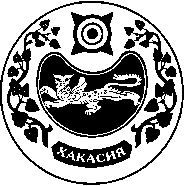 СОВЕТ ДЕПУТАТОВ УСТЬ-БЮРСКОГО СЕЛЬСОВЕТА